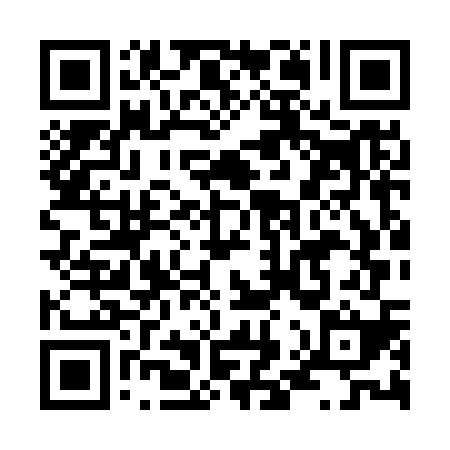 Prayer times for Bom Jardim de Goias, BrazilWed 1 May 2024 - Fri 31 May 2024High Latitude Method: NonePrayer Calculation Method: Muslim World LeagueAsar Calculation Method: ShafiPrayer times provided by https://www.salahtimes.comDateDayFajrSunriseDhuhrAsrMaghribIsha1Wed5:276:4012:263:446:117:202Thu5:276:4112:263:446:107:203Fri5:276:4112:253:436:107:194Sat5:276:4112:253:436:107:195Sun5:276:4112:253:436:097:196Mon5:286:4212:253:436:097:187Tue5:286:4212:253:426:087:188Wed5:286:4212:253:426:087:189Thu5:286:4312:253:426:087:1810Fri5:286:4312:253:426:077:1711Sat5:296:4312:253:416:077:1712Sun5:296:4312:253:416:067:1713Mon5:296:4412:253:416:067:1714Tue5:296:4412:253:416:067:1615Wed5:296:4412:253:416:067:1616Thu5:306:4512:253:406:057:1617Fri5:306:4512:253:406:057:1618Sat5:306:4512:253:406:057:1619Sun5:306:4612:253:406:057:1620Mon5:316:4612:253:406:047:1621Tue5:316:4612:253:406:047:1522Wed5:316:4712:253:406:047:1523Thu5:316:4712:253:406:047:1524Fri5:326:4712:263:406:047:1525Sat5:326:4812:263:406:047:1526Sun5:326:4812:263:396:047:1527Mon5:326:4812:263:396:037:1528Tue5:336:4912:263:396:037:1529Wed5:336:4912:263:396:037:1530Thu5:336:4912:263:396:037:1531Fri5:336:5012:263:396:037:15